GLOBAL KOREA SCHOLARSHIP (GKS)  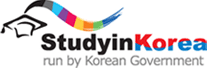 Korean Government Scholarship Program (KGSP) – Graduate Описание на стипендиантската програма на правителсвото на Република Корея Правителството на Република Корея предоставя 6 стипендии на български граждани за придобиване на образователно-квалификационна степен „ Магистър” или научна степен „ Доктор”, считано от м.септември 2014г.Как можете да кандидатствате:За стипендиите може да се кандидатства пред Посолството на Република Корея в България, като по този начин ще можете да кандидатствате едновременно за  три университета. Също така може да кандидатствате и през конкретен университет в Република Корея, но в този случай кандидатурата Ви ще е ограничена само до един университет.Етапи на кандидатстването - чрез Посолството:1-ви етап- подборът на кандидатите се извършва от Посолството на Република Корея в България ;2-ри етап- провежда се интервю на английски език с българо-корейска комисия;3-ти етап- комисия от NIIED(National Institute for International Education) в Република Корея прави финална оценка за номинираните кандидатури. Крайните резултати ще бъдат оповестени до 1 май, 2014г.Изисквания към кандидатите:Кандидатът и неговите родители трябва да бъдат български граждани.Кандидтът трябва да е в добро физическо и психическо състояние.Кандидатите попълва собственоръчно изготвено медицинско свидетелство, като по-детайлен медицински преглед се извършва на следващ етап от NIIEDКандидатът трябва да е под 40г., считано към  1-ви септември, 2014.Кандидатът трябва да е придобил  своята  образователно-квалификационна степен „ Бакалавър” или „ Магистър” към 31-ви август, 2014г.Кандидатите за стипендия за  придобиване на степен „Магистър” трябва да са придобили съответно степен „Бакалавър” към 31-ви август, 2014г.Кандидатите за стипендия за придобиване на научна степен „Доктор” трябва да имат придобита степен „Магистър” към 31-ви август, 2014г.Кандидатите, които не разполагат с официален документ за придобита образователно-квалификационна степен, но очакват  такава до 31-ви август 2014г., трябва да изпратят официален сертификат, свидетелстващ , че те очакват своята диплома в рамките на дадения срок.Кандидатът трябва да има среден успех от целия период на обучението си не по-нисък от 80/100 или 4.80/6.00/ вижте Приложение 7- GPA Conversion Table/.Стипендията се дава за всички специалности, предлагани от посочените университети/ вижте  http://studyinkorea.go.kr/en/main.do/ с изключение на тези с по-голяма от определената по GKS  продължителност. Не се изискват сертификати за владеене на английски или корейски език.През първата година кандидатът изучава само корейски език.*Изключения са кандидатите, които са държали изпита TOPIK,  Level  5 or 6Продължителност на програмата: o Степен „магистър” (01.09.2014 ~ 31.08.2017) : 1 г. обучение по корейски език+ 2 г. магистратура o Научна степен „Доктор” (01.09.2014 ~ 31.08.2018): 1г. обучение по корейски език+ 3г. докторантураКакво покрива стипендията:Двупосочен самолетен билет Месечна издръжка от  900, 000 вона/KRW/Семестриална стипендия за научни изследвания- 210,000 вона за студенти от хуманитарните и социални науки; 240,000  вона за студенти в областта на природните и технически науки. Еднократна сума за настаняване от 200,000 вона, която се предоставя при пристигането на степендианта в Република Корея.Медицинска застраховка.Всички такси, свързани с обучнието на кандидата по корейски език, както и университетските таксиРазходите по отпечатване на магистърската/докторска теза.Необходими документи за кандидатстване:Легенда: O- задължителен документ/△- при наличие и по желание※ Всички документи се попълват на английски език!※ Документи, преведени и легализирани, се подават най-късно при  интервю. За да свалите необходимите Ви за кандидатстване документи, посетете уебсайт: http://studyinkorea.go.kr/en/main.do

Кликнете : GKS
Кликнете : Notice
Кликнете : (No.60) "2014 Korean Government Scholarship Program for International Students for Graduate Degree" (date: 2014-02-03) Крайният срок за подаване на документи е 21 март, 2014г. Списък с необходимите документи за кандидатстванеСтепен „Магистър”Степен „Доктор”1. Лична информация за кандидата- Приложение 1 OO2. Биографична справка- Приложение 2 OO3. План за обучение- Приложение 3 OO4. Две препоръки- Приложение 4 , запечатан OO5. Удостоверение за съгласие с условията за предоставяне на стипендията – Приложение 5 OO6. Лично медицинско свидетелство- Приложение 6 OO7.Диплома за завършено образование – степен „Бакалавър” – преведен на английски и легализиран OO8. Справка за успех, съдържащо оценки по изучаваните дисциплини – преведен на английски и легализиран OO9. Диплома за завършено образование- степен „ Магистър” и академична справка – преведен на английски и легализиран -O10. Сертификат TOPIK -заверено копие△△11. Сетификат  TOEFL,I ELTS или Cambridge ESOL Examinations – заверено копие △△12. Публикувани научни трудове △△13. Други награди △△14. Копие от паспорт/лична карта на кандидатът и родителитеOO15. Свидетелство за раждане – преведен на английски и легализиран OO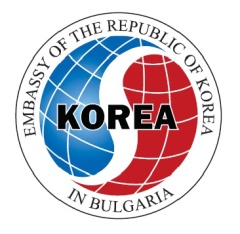 Моля, подавайте документи на следните e-mail адреси : korean-embassy@mofa.go.kr или на адрес:Посолство на Република Корея, бул. Драган Цанков 36, Интерпред, ет.7А, гр.Софиятел. (+359 2) 9712181